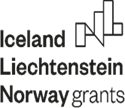 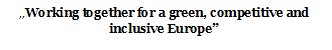 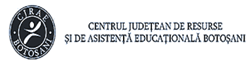 Nr.                  /                                                                                                                Avizat, Reprezentant legal, LUPAȘCU CĂTĂLINA - CAMELIA Cuprins       Selectarea cadrelor didactice care vor fi facilitatori - experți în activități de învăţare/conştientizare, organizate în cele cinci școli partenere pentru părinţi, în cadrul proiectului „Reușim împreună!”, finanțat prin Granturile SEE2014-2021, nr. de referință 2020-EY-PICR-0002.	Această procedură se aplică tuturor cadrelor didactice din unitățile de învățământ partenere, experți în lucrul cu copiii în mediul multicultural.Pentru activitățile A se vor selecta cadre didactice (câte una-două pentru fiecare școală parteneră). Perioada de desfășurare a activităților va fi cuprinsă între 29.03.2022 – 08.04.2022.Procesul de selecție va ține cont de următoarele condiții:Disponibilitate pentru susținerea activităților de învăţare/conştientizare, organizate pentru părinţii, în cadrul subactivităților A Norma de lucru va fi de 1 zi de activitate, o zi de activitate având 8 ore de lucru (față în față), desfășurate pe parcursul a 4 luni, în total 8 ore. Participarea la cursurile de formare ale cadrelor didactice, experți în lucrul cu copiii în mediul multicultural;(1) Aprobarea în Consiliul de administrație al unității de învățământ a componenței Comisiei de selecție a cadrelor didactice care vor candida pentru funcția de  facilitator - activităților de învăţare/conştientizare, organizate pentru părinţi, desfășurat în cadrul proiectului „Reușim împreună!”, nr. 2020-EY-PICR-0002.Unitatea de învățământ va emite decizii cu privire la componența Comisiei de selecție a cadrelor didactice și a responsabilităților fiecărui membru. Componența comisiei va respecta prevederile Regulamentului de implementare a granturilor SEE cu privire la conflictul de interese. Comisia de selecție a cadrelor didactice/consilierilor școlari va avea următoarea componență:1 președinte;2 membri;1 secretar.Comisia va avea următoarele atribuții: - preluarea cererilor candidaților de la secretariatul unității de învățământ;  - realizarea selecțiilor pe baza criteriilor din procedură (descrise la art. 3, pct. 6); - întocmirea listelor cu admiși, rezerve și respinși (Anexa 1).(2) Aprobarea în Consiliul de administrație al unității de învățământ a componenței Comisiei de contestații, organizate în cadrul proiectului „Reușim împreună!”, nr. 2020-EY-PICR-0002. Unitatea de învățământ va emite decizii cu privire la componența Comisiei de contestații și a responsabilităților fiecărui membru.Comisia de contestații va avea următoarea componență:1 președinte;2 membri;1 secretar. Comisia va avea următoarele atribuții:- preluarea dosarelor candidaților; - verificarea documentelor; - ierarhizarea candidaților după noul punctaj; - întocmirea listelor cu admiși, rezerve (2) și respinși (Anexa 1);- transmiterea rezultatelor către PP.(3) Procesul de selecție va fi echitabil și transparent, iar profilul participanților va corespunde criteriilor precizate în procedură.(4) Promovarea și apelul de selecție: Anunțarea concursului de selecție și a condițiilor pe care trebuie să le îndeplinească candidații se va realiza la avizierul instituțiilor partenere în proiect, pe site-urile acestora și pe site-ul proiectului.(5) Depunerea dosarului de candidatură va fi făcută la secretariatul unității de învățământ, în intervalul precizat în anunț. Dosarul de candidatură va conține obligatoriu: A. Documente:1. Cerere de înscriere (formular tip) – Anexa 2;2. Declarație de disponibilitate (formular tip) – Anexa 3;4. Acord privind folosirea imaginii în cadrul activităților proiectului.-Anexa 4(6) Criterii de selecție a candidaților:Cadre didactice: - cerere de înscriere ca facilitator în cadrul activității A;                           -  participarea la cursul de formare desfășurat în cadrul proiectului. (7) Criteriile de departajare. În situația punctajului egal, prioritate vor avea candidații care au  parcurs cel puțin un modul de formare din cadrul activității. Se vor acorda câte 10 puncte pentru finalizarea fiecărui modul, în total 30 de puncte.  8) Stabilirea listei candidaților admiși.În caz de forță majoră/renunțare, un candidat admis poate fi înlocuit cu unul din lista de rezervă.CALENDARUL PROCESULUI DE SELECȚIE:1.Publicarea/afișarea anunțului de selecție - 29.03.20222.Termen limită de depunere a dosarelor la secretariatul unității de învățământ, cu nr. de înregistrare - 31.03.2022, ora 10:003. Afișarea rezultatului procesului de selecție – 07.04.2022, ora 16:004. Depunerea contestațiilor - 08.04.2022, până la ora 12:005. Afișarea rezultatelor finale - 08.04.2022, ora 16:00În termen de 2 zile lucrătoare de la finalizarea evaluării, comisia de selecție și evaluare trebuie să trimită la CJRAE Botoșani, în format elecronic și apoi letric, tabelul centralizator cu cadrele didactice selectate, la care se vor atașa dosarele candidaților. Toate documentele aferente procedurii de selectare a formatorilor fac parte din documentația proiectului și vor fi gestionate și arhivate conform prevederilor ANPCDEF.Anexa 1TABEL CENTRALIZATOR – cu cadrele didactice selectate ca și facilitatori- experți activități de conștientizare/învățare cu părinții, cadrul proiectului „Reușim împreună!”, nr. 2020-EY-PICR-0002DATA,							DIRECTOR, Anexa 2CERERE DE ÎNSCRIEREla activitatea de selecție a facilitatorilor- experți activități de conștientizare/învățare cu părinții în cadrul Proiectului „Reușim împreună!”,  număr de referință: 2020-EY-PICR-0002Subsemnatul/subsemnata ......................................................................................................, legitimat/ă cu C.I./B.I. seria ......., nr. ................., eliberat de .........................., la data de ……………..………, având CNP ......................................................., domiciliat/ă în localitatea ................................................., județul.............................................,la adresa ..............................................................................................................., angajat/ă în cadrul .............................................................................................,în funcţia de ....................................................., solicit prin prezenta, înscrierea în procesul de selecție a facilitatorilor- experți în activități de conștientizare/învățare cu părinții organizat în perioada 02.05.2022–06.05.2022, ca facilitator pentru activități de conștientizare/învățare cu părinții romi și neromi împreună (A), în cadrul proiectului cu titlul „Reușim împreună!”,  număr de referință: 2020-EY-PICR-0002. Telefon de contact: ......................... . Adresa de email: ...........................................................Data: .........................						Semnătura:Anexa 4DECLARAȚIE DE CONSIMȚĂMÂNT PRIVIND PRELUCRAREA DATELOR CU CARACTER PERSONALTitlul proiectului: „Reușim împreună!”Nr. proiect: 2020-EY-PICR-0002              Subsemnatul/subsemnata..............................................................................., cadru didactic la.........................................................................................!, din ...................................2,  învățământ primar/gimnazial, cu domiciliul în................................., legitimat(ă) cu CI  seria................., nr..............................., în calitate de participant(ă) la procesul de selecție a facilitatorilor - experți în activități de conștientizare/învățare cu părinții în cadrul proiectului „Reușim împreună!”, număr de referință: 2020-EY-PICR-0002 declar prin prezenta că sunt de acord cu utilizarea și prelucrarea datelor mele cu caracter personal de către ANPCDEFP ca OP, precum și de către celelalte entități din cadrul proiectului.              Mi s-a adus la cunoștință faptul că refuzul meu de a furniza datele cu caracter personal necesare, solicitate de către CJRAE Botoșani, determină imposibilitatea stabilirii raporturilor juridice specifice proiectului „Reușim împreună!”, număr de referință: 2020-EY-PICR-0002, ceea ce nu se poate imputa entităților mai sus menționate.Dacă datele cu caracter personal furnizate sunt incorecte sau vor suferi modificări (schimbare domiciliu, stare civilă, adresă de e-mail, etc.) mă oblig să informez în scris CJRAE Botoșani, dacă este cazul, în timp util.Sunt informat de către CJRAE Botoșani că aceste date vor fi tratate confidenţial, în conformitate cu Legea nr. 190/2018 privind măsuri de punere în aplicare a Regulamentului (UE) 2016/679 al Parlamentului European și al Consiliului din 27 aprilie 2016 privind protecția persoanelor fizice în ceea ce privește prelucrarea datelor cu caracter personal și privind libera circulație a acestor date și de abrogarea Directivei 95/46/CE (Regulamentul general privind protecția datelor).Data: ________/_____________				Nume și prenume cadru didactic:								............................................								Semnătura								............................................Prezenta declarație este dată în prezența:Nume și prenume: ____________________Instituție/organizație: ____________________ Funcția în proiect:____________________Semnătura: ..................................................Anexa 4  ACORD CU PRIVIRE LA PRELUCAREA DATELOR CU CARACTER PERSONAL         Subsemnatul/subsemnata ..........…………………………........., domiciliat/ă în localitatea.........................., str. ................................................ , nr. ........, , judeţul......................................., posesor al BI/CI seria........., Nr...................., eliberat de ...................................................... la data de..........................................., CNP.............................................................., îmi exprim opțiunea cu privire la prelucrarea datelor cu caracter personal și înregistrarea video/audio și fotografierea activităților din cadrul proiectului „Reușim împreună!”, număr de referință: 2020-EY-PICR-0002.SUNT de acord să fiu fotografiat, filmat sau înregistrat în timpul activităților  proiectului.NU SUNT de acord să fiu fotografiat, filmat sau înregistrat în timpul activităților  proiectului. SUNT de acord cu folosirea fotografiilor în scopul promovării bunelor practici către publicul larg.NU SUNT de acord cu folosirea fotografiilor în scopul promovării bunelor practici către publicul larg.SUNT de acord cu folosirea înregistrării, filmării în situația de verificare/control de monitorizare în cadrul proiectului.NU SUNT de acord cu folosirea înregistrării, filmării în situația de verificare/control de monitorizare în cadrul proiectului.Data, 										Semnătura,1. Scurtă prezentare a unor aspecte de interes vizând proiectul „Reușim împreună!” nr. 2020-EY-PICR-0002- proiect în domeniul incluziunii copiilor romi în școală12. Scopul procedurii33. Obiectul 34. Conținutul procedurii3-45. Anexe5-71. Scurtă prezentare a unor aspecte de interes vizând proiectul „Reușim împreună!” nr. 2020-EY-PICR-0002- proiect în domeniul incluziunii copiilor romi în școalăTitlul proiectului: „Reușim împreună!” Contract numărul: 2020-EY-PICR-0002Programul de Educație, Burse, Ucenicie și Antreprenoriatul Tinerilor în România finantat prin Granturile SEE - Mecanismul Financiar 2014-2021 Proiecte în domeniul incluziunii copiilor romi în școalăDurata proiectului: 12 luniTitlul proiectului: „Reușim împreună!” Contract numărul: 2020-EY-PICR-0002Programul de Educație, Burse, Ucenicie și Antreprenoriatul Tinerilor în România finantat prin Granturile SEE - Mecanismul Financiar 2014-2021 Proiecte în domeniul incluziunii copiilor romi în școalăDurata proiectului: 12 luniPromotorul de proiectCENTRUL JUDEȚEAN DE RESURSE ȘI ASISTENȚĂ EDUCAȚIONALĂ BOTOȘANIParteneriP1: ȘCOALA GIMNAZIALĂ „ȘTEFAN CEL MARE” DOROHOI P2: LICEUL „ȘTEFAN D. LUCHIAN” ȘTEFĂNEȘTIP3: ȘCOALA GIMNAZIALĂ ”NICOLAE CĂLINESCU” COȘULA P4: ȘCOALA GIMNAZIALĂ NR. 2 BOTOȘANIP5: ȘCOALA GIMNAZIALĂ NR.1 ALBEȘTI Obiective urmăriteDezvoltarea competențelor profesionale în domeniul educației incluzive într-un mediu multicultural, prin formarea a 60 de profesori care lucrează cu copiii romi; Optimizarea calității și relevanței educației și formării prin elaborarea a 6 noi curriculumuri pentru un mediu inclusiv și multicultural; Creșterea gradului de conștientizare referitor la discriminare prin participarea la activitățile comune  a 70 de  părinți romi și neromi;Formarea unor conduite prosociale prin care este  stimulată implicarea elevilor în situații de discriminare pasivă și activă la 200 de elevi romi și neromi; Îmbunătățirea competențelor relaționale la 200 de elevi, 60 de profesori și 70 de părinți într-un mediu multicultural prin formarea unor abilități de sustenabilitate socială.Grupul țintă200 elevii romi și neromi din care 50% să fie copii romi.     Din fiecare școală parteneră vor fi selectați câte 40 de elevi, 50% de elevi de nivel primar, restul de nivel gimnazial; 70 de părinții romi și neromi ai elevilor din școlile partenere din care 50% părinți romi.     Din fiecare școală se va selecta un grup de 14 părinți din care 50% să fie părinți ai copiilor romi;60 de profesori care lucrează  cu elevii romi în școlile partenere, câte 12 din fiecare școală.Activităţile relevante ale proiectuluiManagement de proiectInformare si publicitateProiectarea şi desfășurarea programului pentru formarea şi perfecționarea personalului didactic pentru educația centrată pe elev într-un mediu incluziv și multicultural, modelarea psiho-emoțională în vederea combaterii discriminării (activitatea T)Realizarea de opționale  axate pe toleranță, identitate multietnică, activități sportive și emoții pozitive, încorporarea elementelor de TIC moderne în cultura minorităților,adaptarea științelor la cultura de învățare a etniei rome (activitatea IO);Activități de conștientizare/învățare organizate pentru părinți lunar pe temele (activitatea A):A1: E dreptul meu să fiu diferitA2: Construim împreunăA3: Drepturi și responsabilitățiA4: Europa – comunitatea meaActivități extracurriculare( activitatea B) cu elevii grupate astfel:B1- „Minți deschise”- activități lunare care se vor desfășura pe parcursul anului școlar  constând în patru ateliere de lucru cu elevii  și un atelier la care vor participa elevi-părinți-profesori.B2-„Comunitatea inimii mele” - școală de vară     Școala de vară se va desfășura în cadrul unei tabere („Codrii de aramă” Agafton, județul Botoșani) pe parcursulperioadelor prezentate în calendarul de activități. Vor participa  elevii din grupul țintă din toate școlile partenere împărțite în 3 serii. Monitorizare și evaluareScopul proceduriiObiectulConținutul proceduriiDispoziții finaleNr. crt.Numele și prenumele cadrului didacticFuncțiaUnitatea de învățământDate de contact (Nr. telefon, e-mail)Punctaj1.RezervăRezervă